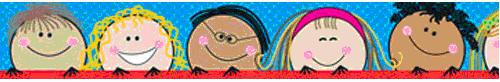 Ms. Beaudrie’s NewsApril 22, 2024This Week In Preschool….This week we will learn about the letter G. We will learn about gravity and do an experiment to show that gravity helps us to stay on the ground. We will clean up the garbage on the playground and practice tossing garbage in the garbage can. We will discuss what grows in a garden and how we should take care of it. Then the class will get to play in the dirt, while pretending to plant seeds and pull weeds. We will explore how the letter G is formed as they make G’s with play doh, out of goldfish and using shapes. Finally, they will show their creativity by making a paper plate garden, a gumball machine out of the letter G and painting the letter G green. In math this week, we will review sorting and graphing, as we sort colored goldfish and then graph them. We will continue to practice the terms more or less. This week we will also work on joining parts and finding parts to make a whole. The children will discover that different combinations can make the same number.This week in religion, the children will hear the story of David and Goliath. They will learn with God on their side they can do anything. We will also learn about a grotto. Reminders: Please be sure that you are checking your child’s folder every day.Please make sure your child is coming to class prepared with their folder and their water bottles filled.Tuesday is garden day. Please dress your child in old clothes that can get dirty. You may want to send boots and garden gloves for them to wear during class as well.Gym will be on Thursday this week due to the older kids having gym on Wednesday. Don’t forget to wear our preschool shirts and gym shoes.Hearing and Vision screening forms were due last Friday. If you have not sent one in for your child, please do so ASAP.April 26th will be hearing and vision screening for preschool. May 11th is the PTO Mother Son Bowling Event.There will be no school on Monday May 27th for Memorial Day.Friday, May 31st will be the End of the School Year Picnic at Munson Park (More information to come).June 5th will be the last day of school. Dismissal will be at 11:30am.Have a great week!Ms. Beaudrie and Miss WendyOur Mission StatementMonroe Catholic Elementary Schools is a Christ-centered, Catholic learning community committed to the academic excellence and spiritual development of every student.	